Электронный выпуск новостей о текущих конкурсах российских фондов и программ(3) 2016СОДЕРЖАНИЕ:Минобрнауки России. Гранты Правительства Российской Федерации для государственной поддержки научных исследований, проводимых под руководством ведущих ученых в 2017-2019 гг.	3Региональный конкурс по созданию социальной рекламы антинаркотической направленности и пропаганды здорового образа жизни, приуроченный к Международному дню борьбы с наркоманией	4Гранты фонда "Русский мир"	5РФФИ. Конкурс проектов фундаментальных научных исследований 2017 года, проводимый совместно РФФИ и Министерством по науке и технологиям Тайваня	6РФФИ. Конкурс проектов 2017 года по изданию научных трудов, являющихся результатом реализации научных проектов, поддержанных РФФИ	8РФФИ. Конкурс 2017 года проектов междисциплинарных фундаментальных научных исследований, проводимый совместно РФФИ и Индийским Советом по Медицинским Исследованиям	9Дополнительные тематики конкурса междисциплинарных проектов фундаментальных научных исследований ИНД_оми 2016 (РФФИ - Индия)	1022-ой конкурс премий Европейской академии для молодых ученых России (2016 год)	11Всероссийский конкурс 2016 года на лучшее авторское исследование, посвященное изучению зарубежного и российского опыта формирования и развития рынка долгосрочного инвестирования в инфраструктуру	12Фонд Михаила Прохорова. Конкурс 2016 года на соискание литературной Премии «НОС»	13Всероссийский конкурс проектов «Социальный предприниматель — 2016»	15Конкурс научных работ аспирантов и студентов Scholar Award – 2016	16Конкурсный отбор в рамках "Стартап Сабантуй" 2016 года	17Международные стипендиальные программы и гранты	181.	Гранты для обучения в аспирантуре в Австрии в области компьютерных наук (LogiCS program)	182.	Гранты 2016 года (стипендии) на обучение и языковые стажировки во Вьетнаме	……………………………………………………………………………………………...193.	Конкурсный отбор лекторов (преподавателей русского языка) в рамках программы российско-французских академических обменов 2016/2017 года	19Минобрнауки России. Гранты Правительства Российской Федерации для государственной поддержки научных исследований, проводимых под руководством ведущих ученых в 2017-2019 гг.Министерство образования и науки Российской Федерации в соответствии с постановлением Правительства Российской Федерации от 9 апреля 2010 г. № 220, извещает о проведении открытого конкурса на получение грантов Правительства Российской Федерации для государственной поддержки научных исследований, проводимых под руководством ведущих ученых в российских образовательных организациях высшего образования, научных учреждениях, подведомственных Федеральному агентству научных организаций, и государственных научных центрах Российской Федерации (конкурс).Организатором конкурса является Министерство образования и науки Российской Федерации (Минобрнауки России). Гранты Правительства Российской Федерации выделяются в размере до 90,0 млн. рублей каждый на проведение научных исследований в течение 3 лет (2017 – 2019 гг.) с возможным продлением проведения научных исследований на 2 года.Участником конкурса может быть российская образовательная организация высшего образования (образовательная организация) или научное учреждение, подведомственное Федеральному агентству научных организаций или государственный научный центр Российской Федерации (научная организация) совместно с российским или иностранным ведущим ученым, занимающим лидирующую позицию в определенной области наук.Ведущий ученый имеет право участвовать только в одном научном исследовании. Количество научных исследований, которые могут осуществляться на базе одной образовательной или научной организации, не ограничено.Требования к выполнению научных исследований указаны в конкурсной документации.Заявки на участие в конкурсе должны быть подготовлены на русском и английском языках. Перечень документов, входящих в состав заявки на участие в конкурсе, порядок оформления и подачи заявки указаны в конкурсной документации.Победители конкурса будут определены в срок до 30 ноября 2016 года в порядке, установленном конкурсной документацией.Срок окончания приема заявок:   31 мая 2016 года. Более подробная информация на сайте  http://www.p220.ru по адресу http://www.p220.ru/home/news/item/918-izveshchenie-o-provedenii-otkrytogo-konkursa-na-poluchenie-grantov-pravitelstva-rossijskoj-federatsii --------------------------------------------------------------------------------------------------------------------Региональный конкурс по созданию социальной рекламы антинаркотической направленности и пропаганды здорового образа жизни, приуроченный к Международному дню борьбы с наркоманиейРегиональным управлением ФСКН России по г. Санкт-Петербургу и Ленинградской области совместно с Общественным советом организовано проведение Регионального конкурса по созданию социальной рекламы антинаркотической направленности и пропаганды здорового образа жизни (далее по тексту – конкурс), приуроченного к Международному дню борьбы с наркоманией.Конкурс проводится территориальными органами ФСКН России и  Общественными советами, созданных при них, и при поддержке органов исполнительной власти субъектов Российской Федерации, осуществляющих контроль за размещением рекламы, а также органов исполнительной власти в сфере образования и молодежной политики.Конкурсные работы оцениваются в двух категориях - профессиональные и непрофессиональные (любительские) работы, по следующим номинациям:I.     «За лучший макет наружной социальной рекламы, направленной на снижение спроса на наркотики»;II.    «За лучший видеоролик антинаркотической направленности и пропаганды здорового образа жизни»;III.   «За лучшее создание наглядных раздаточных материалов (буклетов, проспектов, памяток) антинаркотической направленности и пропаганды здорового образа жизни».В конкурсе могут принять участие авторы и коллектив авторов – создателей социальной рекламы антинаркотической направленности и пропаганды здорового образа жизни, электронные и печатные средства массовой информации, освещающие антинаркотическую тематику и пропаганду здорового образа жизни, некоммерческие организации, осуществляющие деятельность в сфере комплексной реабилитации и ресоциализации, молодежные волонтерские движения. Участие в конкурсе определяется согласно поданной заявке в установленный срок. Заявление оформляется по образцу.Лучшие работы могут размещаться в эфире Региональных телевизионных каналов, на рекламных и видео - установках городов Российской Федерации, в сети Интернет. Дополнительную информацию можно получить  по тел. 318-42-52 – Иринева Юлия Александровна.Просим конкурсантов внимательно изучить Положение о конкурсе.Срок окончания приема заявок:  20 апреля 2016 года.  Более подробная информация на сайте http://knvsh.gov.spb.ru/  по адресу http://knvsh.gov.spb.ru/contests/view/156/ --------------------------------------------------------------------------------------------------------------------Гранты фонда "Русский мир"Фонд «Русский мир» дает гранты на реализацию проектов, направленных на популяризацию русского языка и культуры и поддержку программ изучения русского языка. Гранты Фонда предоставляются по итогам конкурсов, проводимых раздельно по следующим направлениям:проекты по продвижению русского языка;проекты культурно-гуманитарной направленности.В рамках реализации проектов по продвижению русского языка принимаются к рассмотрению проекты, имеющие своей целью:обучение русскому языку (в том числе как неродному и как иностранному);повышение квалификации и переподготовку преподавателей русского языка и литературы;создание новых учебно-методических комплексов, учебных пособий, учебников и иных изданий в помощь преподавателям русского языка и литературы, изучающим русский язык;разработку мультимедийных образовательных ресурсов и систем дистанционного обучения русскому языку и литературе;проведение олимпиад и конкурсов по русскому языку и литературе;учреждение и поддержка деятельности русскоязычных школ;популяризацию русского языка и литературы по каналам средств массовой информации;проведение лингвистических исследований по русскому языку;проведение форумов, конференций, круглых столов, фестивалей, праздников и других аналогичных мероприятий, направленных на популяризацию русского языка и русской литературы. В рамках культурно-гуманитарного направления рассматриваются проекты, ставящие своей целью популяризацию идей и ценностей Русского мира, формирование за рубежом позитивного образа России и интереса к её современной жизни, включая:выпуск и продвижение русскоязычных средств массовой информации, иных информационных ресурсов, ориентированных на сохранение и продвижение ценностей Русского мира;подготовку и выпуск монографий, книг, альбомов, создание фильмов о Русском мире и его выдающихся представителях;проведение форумов, конференций, круглых столов, семинаров, посвящённых исследованию России, её истории и культуры и их места в мировой цивилизации;проведение тематических фестивалей, праздников, выставок, конкурсов и т.п.;проведение иных исследований и мероприятий культурно-гуманитарной направленности.Заявки принимаются дважды в год: с 1 января по 30 июня каждого года — по проектам, реализация которых начинается с 1 января следующего года (весенняя сессия);с 1 июля по 31 декабря каждого года — по проектам, реализация которых начинается с 1 июля года, следующего за годом подачи заявки (осенняя сессия).Более подробная информация на сайте фонда: http://www.russkiymir.ru/ по адресу: http://www.russkiymir.ru/grants/regulations.php Просьба желающим подать заявки весной этого года в фонд Русский Мир сообщить об этом заранее (крайний срок: 27 мая 2016 года) Екатерине Алексеевне Богдановой по тел.: 571-55-40, доб. 36-46 для оформления документов со стороны Университета.--------------------------------------------------------------------------------------------------------------------РФФИ. Конкурс проектов фундаментальных научных исследований 2017 года, проводимый совместно РФФИ и Министерством по науке и технологиям ТайваняРоссийский фонд фундаментальных исследований (РФФИ, Фонд) и Министерство по науке и технологиям Тайваня (МНТ) в соответствии с «Соглашением о научном сотрудничестве между Российским фондом фундаментальных исследований (РФФИ) и Национальным Научным Комитетом в Тайбэе (ННК)», подписанным 5 мая 1998 г., и решением совета Фонда от «10» декабря 2015 г. объявляют Конкурс 2017 года проектов фундаментальных научных исследований.Код конкурса: МНТ_аЗадача Конкурса – развитие международного сотрудничества в области фундаментальных научных исследований, финансовая поддержка проектов фундаментальных научных исследований, осуществляемых совместно учеными из России и Тайваня.На Конкурс могут быть представлены проекты фундаментальных научных исследований (далее – Проекты), согласованно выполняемые физическими лицами из России и Тайваня, по следующим областям знаний:(01) математика, механика и информатика;(02) физика и астрономия;(03) химия и науки о материалах;(04) биология и медицинские науки;(05) науки о Земле;(06) естественнонаучные методы исследований в гуманитарных науках;(07) инфокоммуникационные технологии и вычислительные системы;(08) фундаментальные основы инженерных наук.Срок выполнения Проектов – 1, 2 или 3 года.Физические лица – российские и тайваньские участники, согласовывают между собой содержание исследований и название Проекта и подают Проект на Конкурс: российские участники Конкурса в Фонд, тайваньские – в МНТ.Внимание. Название Проекта должно быть одинаковым в заявках российских и тайваньских участников Конкурса. В настоящем Объявлении определены условия (правила) подачи Проектов и оформления заявок на участие Проектов в Конкурсе для российских участников.Подведение итогов Конкурса - IV квартал 2016 года.По итогам Конкурса Фонд выделяет грант на проведение работ по Проекту только в 2017 году. Решение о предоставлении гранта на каждый следующий (2018, 2019) год выполнения Проекта Фонд будет принимать по результатам экспертизы отчёта о выполнении работ по Проекту в истекшем году, представленного в соответствии с требованиями раздела 4 настоящего Объявления.Внимание! Фонд предоставляет грант на выполнение Проекта только российским участникам.Проект может быть представлен на Конкурс физическим лицом или физическими лицами, объединившимися в коллектив численностью не более 10 человек. В состав коллектива физических лиц могут входить научные работники, аспиранты, студенты и работники сферы научного обслуживания.Членами коллектива могут быть граждане России и граждане других стран, имеющие вид на жительство в России, работающие в российской организации. Лица, имеющие вид на жительство в России, должны состоять на учете в налоговых органах и Пенсионном фонде России.Срок окончания приема заявок:  15 июня 2016 года.Более подробная информация на сайте Фонда http://www.rfbr.ru  по адресу http://www.rfbr.ru/rffi/ru/international_announcement/o_1951248 --------------------------------------------------------------------------------------------------------------------РФФИ. Конкурс проектов 2017 года по изданию научных трудов, являющихся результатом реализации научных проектов, поддержанных РФФИФедеральное государственное бюджетное учреждение «Российский фонд фундаментальных исследований » (РФФИ, Фонд) в соответствии с Решением бюро совета Фонда от «19» февраля 2016 года объявляет о проведении Конкурса проектов 2017 года по изданию научных трудов, являющихся результатом реализации научных проектов, поддержанных Фондом.Задача Конкурса – поддержка издания научных трудов, являющихся результатом реализации поддержанных Фондом научных проектов, информирование научной общественности о результатах исследований, выполненных при поддержке Фонда, распространение научных знаний.На Конкурс могут быть представлены проекты по изданию научных трудов, отражающих результаты реализации научных проектов, выполненных за счет грантов Фонда (Проекты), по следующим областям знаний:(01) математика, механика и информатика;(02) физика и астрономия;(03) химия и науки о материалах;(04) биология и медицинские науки;(05) науки о Земле;(06) естественнонаучные методы исследований в гуманитарных науках;(07) инфокоммуникационные технологии и вычислительные системы;(08) фундаментальные основы инженерных наук.Итоги Конкурса будут подведены:в IV квартале 2016 года для Проектов, поданных до 01 августа 2016 года;во II квартале 2017 года для Проектов, поданных с 02 августа 2016 года до 02 февраля 2017 года.Фонд предоставляет грант на оплату работ по изготовлению оригинал-макета, изданию научного труда в твердом переплете тиражом 300 экземпляров и обязательной рассылке 146 экземпляров изданного научного труда.В Конкурсе могут участвовать только оригинальные научные труды на русском языке, подготовленные (написанные) физическим лицом (автором) или коллективом физических лиц (соавторов).Внимание: Фонд не поддерживает издание учебной литературы, научных журналов, периодических изданий, трудов на иностранных языках, а также переиздание ранее изданных трудов.Заявка на участие Проекта в Конкурсе подается в электронном виде через информационную систему Фонда (КИАС РФФИ), и после регистрации заявки в КИАС РФФИ и присвоения регистрационного номера, предоставляется в Фонд в печатном виде.Заявку на участие Проекта в Конкурсе подает от своего имени автор или один из соавторов, получивший полномочия от остальных соавторов, или редактор научного труда. Статус лица, подающего заявку, – Руководитель проекта.Руководитель проекта имеет право подать на Конкурс только один научный труд в качестве Руководителя проекта. Руководитель проекта может быть соавтором любого количества других научных трудов, представленных на Конкурс. Срок окончания приема заявок:  02 февраля 2017 года (до 17:00 по московскому времени) включительно, в порядке, установленном разделом 2 объявления о конкурсе.Полная информация о подаче заявок на конкурс опубликована на сайте фонда: http://www.rfbr.ru   по адресу http://www.rfbr.ru/rffi/ru/contests_announcement/o_1951160 --------------------------------------------------------------------------------------------------------------------РФФИ. Конкурс 2017 года проектов междисциплинарных фундаментальных научных исследований, проводимый совместно РФФИ и Индийским Советом по Медицинским ИсследованиямРоссийский фонд фундаментальных исследований (РФФИ, Фонд) и Индийский Совет по Медицинским Исследованиям (ИСМИ) объявляют о проведении конкурса 2017 года проектов междисциплинарных фундаментальных научных исследований.Задача Конкурса – развитие международного сотрудничества по актуальным темам междисциплинарных фундаментальных научных исследований, финансовая поддержка проектов фундаментальных научных исследований, осуществляемых совместно учеными из России и Индии.На Конкурс могут быть представлены проекты междисциплинарных фундаментальных научных исследований (Проекты), согласованно выполняемые физическими лицами из России и Индии, по следующим тематическим направлениям:Формирование базы данных, распознавание образов, компьютерная разработка лекарствАнализ реакций на лекарства и их токсичностьКомпьютерный дизайн медицинских препаратовАнализ биосенсорных разработокМеханизм вторичного воздействия медицинских препаратовЛечение фотодинамикойСрок выполнения Проекта, представляемого на Конкурс – 1, 2 или 3 года.Физические лица – российские и индийские участники, согласовывают между собой содержание исследований и название Проекта и подают Проект на Конкурс: российские участники Конкурса в Фонд, индийские – в ИСМИ.Внимание! Название Проекта должно быть одинаковым в заявках российских и индийских участников Конкурса. В настоящем Объявлении определены условия (правила) подачи Проектов и оформления заявок на участие Проектов в Конкурсе для российских участников.Заявка на участие Проекта в Конкурсе оформляется в информационной системе Фонда (КИАС РФФИ) и затем представляется в Фонд в печатной форме. Порядок оформления и представления Заявки установлен разделом 2 объявления на сайте РФФИ.Оформление заявок на участие в Конкурсе в КИАС РФФИ проходит с 14 марта 2016 года до 17 часов 00 минут московского времени 2 мая 2016 года.Печатный экземпляр Заявки со всеми обязательными приложениями должен быть представлен в Фонд до 17 часов 00 минут московского времени 12 мая 2016 года.Подведение итогов Конкурса - IV квартал 2016 года.Внимание! Фонд предоставляет грант на выполнение Проекта только российским участникам.Проект может быть представлен на Конкурс физическим лицом или физическими лицами, объединившимися в коллектив численностью не более 10 человек. В состав коллектива физических лиц могут входить научные работники, аспиранты, студенты и работники сферы научного обслуживания.Членами коллектива могут быть граждане России и граждане других стран, имеющие вид на жительство в России, работающие в российской организации. Лица, имеющие вид на жительство в России, должны состоять на учете в налоговых органах и Пенсионном фонде России.Срок окончания приема заявок:  2 мая 2016 года.Полная информация о конкурсе опубликована на сайте фонда: http://www.rfbr.ru по адресу http://www.rfbr.ru/rffi/ru/international_announcement/o_1952018--------------------------------------------------------------------------------------------------------------------Дополнительные тематики конкурса междисциплинарных проектов фундаментальных научных исследований ИНД_оми 2016 (РФФИ - Индия)Российский фонд фундаментальных исследований (РФФИ) опубликовал информацию для грантозаявителей конкурса ИНД_оми 2016 ( Конкурс междисциплинарных проектов фундаментальных научных исследований 2016 г., проводимый совместно РФФИ и Департаментом науки и технологии Правительства Индии ).В дополнение к уже объявленным тематикам добавляются следующие новые тематики:Хранение энергииВысокопроизводительные вычисления и большие базы данныхЭнергетические материалыВ соответствии с решением Бюро Совета РФФИ срок представления заявокпродлен до 5 мая 2016 г. Более подробная информация на сайте фонда: http://www.rfbr.ru по адресу:  http://www.rfbr.ru/rffi/ru/classifieds/o_1951117-------------------------------------------------------------------------------------------------------------------- 22-ой конкурс премий Европейской академии для молодых ученых России (2016 год) Клуб российских членов Европейской академии приглашает молодых российских ученых принять участие в 22-м конкурсе на соискание премий Европейской академии.Премии Европейской Академии учреждены для поощрения и поддержки наиболее талантливых молодых ученых России. В 22-ом конкурсе (2016 г.) могут участвовать лица, не достигшие 34 лет к 1 мая 2016 г. Премии присуждаются за фундаментальные научные исследования, выполненные в России и опубликованные в виде книг или статей в ведущих научных журналах.В 2016 г. будет присуждено 15 премий по 50000 рублей по следующим областям знаний: математика, физика, химия, науки о Земле, биология, медицина, гуманитарные науки. Вместе с премией лауреат получит Почетный диплом Европейской Академии и медаль Клуба российских членов Европейской Академии. Премиальный фонд образован АРКБ "Росбизнесбанк".Порядок присуждения премий:Клуб российских членов Европейской Академии объявляет в печати правила и сроки проведения конкурса.Первичная оценка кандидатов осуществляется экспертами (учеными из России и зарубежными учеными), работающими в той же конкретной области, что и претендент.Работы и результаты их экспертизы рассматриваются членами Клуба - специалистами по той науке, к которой относится работа.Решение о присуждении премий принимается конкурсной комиссией Клуба российских членов Европейской Академии.Награждение лауреатов проводится в Круглом актовом зале на 31 этаже главного здания МГУ.Правила оформления заявки (включая образец)Электронный вариант (на английском языке), предназначенный для рецензирования заявки по электронной почте, должен быть отправлен по адресу shapoval@belozersky.msu.ru . В графе Subject проставить Academia Europaea Prize. Текст письма должен содержать данные титульного листа на английском языке, как приложения - файл формата doc с текстом заявки (пп. 1-6, без титульного листа, в одном файле) и отдельный файл с титульным листом на русском языке.Скачайте образец заявки в формате DOC .Печатный вариант (1 экземпляр на русском языке) должен быть идентичен английскому электронному варианту, но документы должны иметь соответствующие подписи и печати. Оттиски статей или книги предоставляются полностью, на языке оригинала. В печатном варианте могут быть также представлены любые другие документы, говорящие в пользу соискателя.Сбор заявок по электронной почте заканчивается 1 мая 2016 г.Объявление конкурса: http://www.belozersky.msu.ru/ru/conkurs-news-eu.html--------------------------------------------------------------------------------------------------------------------Всероссийский конкурс 2016 года на лучшее авторское исследование, посвященное изучению зарубежного и российского опыта формирования и развития рынка долгосрочного инвестирования в инфраструктуруМолодежный центр изучения финансовых операций (РМОО «МЦФО») приглашает вас принять участие в конкурсе на лучшее авторское исследование, посвященному изучению зарубежного и российского опыта формирования и развития рынка долгосрочного инвестирования в инфраструктуру.Принять участие в проекте могут все желающие: студенты, магистранты, аспиранты, представители профессорско-преподавательского состава вузов, а также специалисты различных сфер профессиональной деятельности.Участникам необходимо детально изучить любой проект долгосрочного инвестирования в инфраструктуру (предпочтительные направления: дорожное строительство, железнодорожное сообщение, строительство аэропортов, водный транспорт, энергетика и водоснабжение) и подготовить исследовательскую работу по данной теме.Присланные работы пройдут оценку Экспертного совета, по итогам которой и будут определены призеры.Призовой фонд конкурса составляет 500 000 рублей.Участие бесплатное, для того чтобы стать участником конкурса достаточно зарегистрироваться на сайте: http://leader-contest.ru/По всем вопросам Вы можете обратиться в Оргкомитет конкурса по тел.: 8-499-922-20-57 или e-mail: leader@mmcfo.ruСрок окончания приема заявок:   25 апреля 2016 года включительно.Ознакомиться с заданием на написание работы и правилами проведения конкурса можно на официальном сайте: http://leader-contest.ru/ --------------------------------------------------------------------------------------------------------------------Фонд Михаила Прохорова. Конкурс 2016 года на соискание литературной Премии «НОС»Ежегодная литературная Премия «НОС» основана благотворительным Фондом Михаила Прохорова для выявления и поддержки новых трендов в современной художественной словесности на русском языке.Премия - приоритетный проект Фонда, входящий в его масштабную просветительскую программу под названием «Книжный мир». Этот программный блок включает в себя организацию и поддержку ежегодной Красноярской ярмарки книжной культуры (КрЯКК), грантовый библиотечный конкурс, комплектацию библиотек качественной литературой, международную программу Transcript – поддержку переводов российской гуманитарной и художественной литературы на иностранные языки.На соискание Премии принимается прозаический текст, написанный и опубликованный на русском языке в книжном и/или журнальном/газетном форматах, а также в электронных СМИ.Правом выдвижения на Премию обладают книжные издательства, средства массовой информации, творческие союзы и объединения, литературные агентства.Территориальных ограничений для номинаторов и номинируемых авторов не существует.На соискание Премии могут выдвигаться только первые издания текстов, опубликованные с 1 июня 2015 г. по 31 июля 2016 г.К рассмотрению принимаются тексты различных художественных жанров в широком диапазоне от традиционных романов до радикально - экспериментальной прозы, в том числе:- цельные, законченные произведения;- сборники рассказов, эссе, повестей и новелл, разного рода собрания фрагментарной, в том числе «сверхкраткой» прозы;- дилогии, трилогии и т.д. при условии единства авторского замысла;- межжанровые произведения на стыке фикшн и нон-фикшн и т.п.Если выдвинутый на Премию сборник рассказов, эссе, повестей и прочей фрагментарной прозы состоит как из ранее публиковавшихся текстов, так и не публиковавшихся, то доля не публиковавшихся текстов должна составлять не менее 50% сборника.За дату публикации дилогии, трилогии и т.д. принимается дата выхода в свет завершающего тома.Каждый номинатор имеет право выдвинуть не более 3 произведений.Минимальный объем текста должен составлять не менее 3 а.л. (1 а.л. = 40 000 зн. с пробелами). Максимальный объем не ограничивается.При выдвижении произведений на соискание Премии необходимо предоставить:а) оригинал заполненной заявки, содержащей необходимые сведения о номинаторе и выдвигаемом произведении, заверенный подписью ответственного лица и печатью номинатора (скачать Форму заявки на литературную премию "НОС").б) 1 (один) экземпляр произведения в книжном и/или журнальном/газетном форматах + электронная версия (в формате Word или PDF), идентичная книжному, журнальному или газетному варианту.в) электронная версия ( в формате Word или PDF), если текст опубликован только в Сети + бумажная распечатка (один экземпляр).Заполненные оригиналы заявок на Премию + бумажные версии произведений присылаются в Оргкомитет премии «НОС» по адресу: Литературная премия "НОС" (Фонд Михаила Прохорова) 123104, Москва, Тверской бульвар 13 стр 1.Литературная премия «НОС» также проводит голосование за приз зрительских симпатий. Помимо выбора жюри читатели смогут сами выбрать наиболее понравившееся произведение, путем голосования на сайте премии. Голосование проводится среди участников, вошедших в лонг-лист.Период голосования 01.10.2016-20.01.2016Призовой фонд:1. Победитель Премии получает награду в размере 700 000 рублей + статуэтку-символ Премии. Если произведение, написанное в соавторстве, становится лауреатом Премии, то денежное награждение Премии делится между соавторами в равных долях.2. Каждый финалист, попавший в короткий список, получает по 40 000 рублей.3. Приз читательских симпатий вручается автору произведения по результатам голосования в Интернете и/или телепередаче и составляет 200 000 рублей.Фонд компенсирует транспортные расходы (проезд) участникам, вошедшим в шорт-лист, и победителю интернет голосования в случае, если они приезжают в Москву на финальные дебаты из других городов/стран.Календарь Премии 201615 марта 2016 – начало выдвижения текстов на премию31 июля 2016 – окончание приема заявок23 сентября 2016 – объявление лонг-листа1 октября 2016 - начало читательского голосования2 ноября2015 – дебаты и оглашение шорт-листа на X Красноярской ярмарке книжной культуры (КРЯКК)конец января 2017 – ток-шоу с выбором и награждением победителя, а также вручение приза зрительских симпатийОбъявление конкурса на сайте Фонда:  http://www.prokhorovfund.ru/projects/own/108/--------------------------------------------------------------------------------------------------------------------Всероссийский конкурс проектов
«Социальный предприниматель — 2016»Всероссийский конкурс проектов «Социальный предприниматель — 2016» открыт для всех регионов Российской Федерации: заявки принимаются в онлайн-режиме на сайте konkurs.nb-fund.ru. Итоги отбора оглашаются два раза в год.Целью конкурса является отбор проектов в сфере социального предпринимательства для последующего финансирования, а также оказания консультационной и информационной поддержки социальным предпринимателям в период реализации проектов.Финалисты конкурса получают поддержку в виде беспроцентных целевых займов:до 10 000 000 рублей – действующему бизнесудо 500 000 рублей – начинающему бизнесу.Социальные предприниматели, владельцы уже действующего бизнеса, могут рассчитывать на займ размером до 5 млн. рублей со сроком возврата до 5 лет.Авторы социальных проектов, ранее уже получавшие поддержку Фонда и успешно вернувшие первый займ, могут претендовать на финансирование в размере до 10 млн. рублей на срок до 7 лет.Максимальная сумма финансирования для стартапов составляет 500 000 рублей при сроке возврата до 5 лет.По вопросам участия в конкурсе работает горячая линия 8 (800) 333-68-78 (звонки принимаются с 9:00 до 18:00 по московскому времени, звонок по России бесплатный). Электронная почта konkurs@nb-fund.ru. Заявки принимаются в онлайн-режиме на сайте. Итоги отбора оглашаются два раза в год.Сайт конкурса: konkurs.nb-fund.ru --------------------------------------------------------------------------------------------------------------------Конкурс научных работ аспирантов и студентов Scholar Award – 2016Международный Институт Питания Растений (IPNI) ежегодно проводит конкурс научных работ студентов и аспирантов. Прием заявок на конкурс 2016 года открыт до 29 апреля 2016 года.К участию в конкурсе допускаются студенты последних курсов (специалитета, бакалавриата и магистратуры) и аспиранты. Аспиранты, закончившие обучение на момент окончания приема документов, не могут участвовать в конкурсе вне зависимости от сроков проведения защиты диссертации. Участниками конкурса на соискание премии могут быть студенты и аспиранты из России, Беларуси, Казахстана, Украины и других стран СНГ. Никаких специальных требований к получателю не предъявляется.Работы будут в первую очередь оцениваться с точки зрения соответствия целям IPNI.Принимаются работы в следующих областях: почвоведение, растениеводство, агрономия, садоводство и овощеводство, экология, химия почв, физиология растений и смежные.Победители не могут повторно участвовать в конкурсе, премия присуждается только один раз.Для участия в конкурсе необходимы следующие документы:Отсканированная зачетная книжка (для аспирантов – результаты сдачи кандидатских минимумов).Три письма-рецензии на работу, одно из них – от научного руководителя. Письма должны быть оформлены на официальном бланке организации, подписаны автором. Необходимо также указать телефонный номер и электронный адрес автора рецензии.Конкурсная работа (статья) и ее краткое описание объемом не более 500 слов, позволяющее оценить ее оригинальность, глубину, информативность, новизну и значимость для IPNI. Крайне желательно также приложить полный текст представляемой на конкурс работы!В прилагаемой анкете необходимо кратко перечислить имеющиеся публикации, награды и премии, вненаучную деятельность, карьерные планы.Премия в размере 2000$ присуждается студентам старших курсов и аспирантам за научные работы в области питания растений и разработки систем применения удобрений. Премия присуждается независимо от получения других выплат.Лучшие работы будут опубликованы в Вестнике питания растений, а также в англоязычном журнале "Better Crops with Plant Food".Заявку на участие в конкурсе можно подать здесь: https://www.ipni.net/scholar/learnСрок окончания приема заявок:   29 апреля 2016 года. Дополнительную информацию о конкурсе можно также получить по телефону: +7 (495) 580-64-14 или по электронной почте ipni-eeca@ipni.net, Информация о конкурсе на сайте http://eeca-ru.ipni.net/article/EECARU-2055--------------------------------------------------------------------------------------------------------------------Конкурсный отбор в рамках "Стартап Сабантуй" 2016 года16 апреля 2016 года стартует пятая юбилейная международная экспедиция «Стартап-Сабантуй».Международная экспедиция «Стартап-Сабантуй» направлена на поиск новых талантов и реализацию их инновационных проектов в сфере высоких технологий. Мероприятие организует команда Технопарка в сфере высоких технологий «ИТ-парк» при поддержке Правительства Республики Татарстан. Фонд содействия развитию малых форм предприятий в научно-технической сфере выступает информационным партнером мероприятия. За все время существования проекта в экспедиции приняли участие более 5 тысяч стартаперов, было просмотрено свыше 1300 проектов.Участие в «Стартап-Сабантуе» - это отличная возможность презентовать свой проект инвесторам и экспертам, познакомиться с близкими по духу людьми, получить ценные советы от ИТ-сообщества, найти новых партнеров, получить необходимые знания и, конечно же, привлечь инвестиции.Мероприятия «Стартап-Сабантуя» пройдут в 6 городах России:1. Пермь, 16-17 апреля2. Уфа, 30 апреля - 1 мая3. Красноярск, 14-15 мая4. Челябинск, 28-29 мая5. Санкт-Петербург, 11-12 июня6. Ижевск, 25-26 июняВ каждом городе венчурные фонды выберут до пяти победителей, которые получат возможность бесплатно пройти акселерационную программу Sabantuy CEO Camp c участием экспертов из Силиконовой долины и презентовать свой проект на финальном DemoDay, который ежегодно собирает около 30-40 венчурных фондов и бизнес-ангелов. По итогам прошлых DemoDay проекты привлекли порядка 4 млн долларов.Зарегистрироваться на мероприятие и получить более подробную информацию можно на сайте http://startupsabantuy.com/Международные стипендиальные программы и грантыГранты для обучения в аспирантуре в Австрии в области компьютерных наук (LogiCS program)Австрийский научный фонд (Austrian Science Fund - Fonds zur Förderung der wissenschaftlichen Forschung, FWF) принимает заявки на соискание стипендий для обучения в трехгодичной аспирантуре в области компьютерных дисциплин (LogiCS program). PhD программа учреждена Фондом в содружестве с тремя австрийскими университетами:Vienna University of Technology,Graz University of TechnologyJohannes Kepler University Linz.На участие в программе могут претендовать высокомотивированные молодые специалисты из любой страны мира, имеющие магистерскую или эквивалентную ей степень в области компьютерных наук или математики и смежных дисциплин, планирующие продолжить академическую карьеру в одном из трех направлений: базы данных и искусственный интеллект; верификация; вычислительная логика. Специализация на предыдущих уровнях обучения в указанных областях желательна, но необязательна. В некоторых случаях допускается участие в программе молодых специалистов, имеющих диплом бакалавра с отличием. 10 позиций зарезервированы для участия в программе женщин.Одним из условий участия в программе является высокий уровень знания английского языка, подтвержденное результатами тестов с минимальными значениями TOEFL - 550 (paper-based), 217 (computer-based), 81 (internet-based), IELTS – от 6 и выше, CAE – «B» и выше. Уровень владения языком может быть подтвержден альтернативными способами; в частности, отборочная комиссия может оценить знание английского языка во время интервью.Программа финансируется Австрийским научным фондом. Ежегодный размер выплат стипендиатам составляет EUR 20,047.38 после уплаты налогов и страховых отчислений. Существуют дополнительные надбавки к заработной плате и налоговые вычеты для семей с детьми.Заявки принимаются непрерывно, рассмотрение текущих заявок происходит четыре раза в год: 15 июня, 1 сентября, 1 декабря, 1 марта.Полная информация представлена на сайте программы: http://logic-cs.at/phd/ Перевод сообщения выполнен сотрудниками ИК "НТ-ИНФОРМ" ( www.rsci.ru ). http://www.rsci.ru/grants/grant_news/295/238980.php Гранты 2016 года (стипендии) на обучение и языковые стажировки во ВьетнамеМеждународный департамент Министерства образования и науки Российской Федерации доводит до Вашего сведения, что в соответствии с Соглашением между Министерством образования и науки Российской Федерации и Министерством образования и подготовки кадров Социалистической Республики Вьетнам в области образования от 24 июня 2005 года (г. Москва) вьетнамская сторона предоставляет стипендии российским кандидатам на обучение и языковые стажировки по вьетнамскому языку в университетах Социалистической Республики Вьетнам.Документы необходимо направить по адресу: Люсиновская ул., д. 51, г. Москва, 117997 (16 – Международный департамент Минобрнауки России).Контактное лицо: Софронова Елена Евгеньевна, тел. 8-499-237-53-57, e-mail: intermobility@mon.gov.ru или esofronova@mail.ruСрок приема документов – до 20 апреля 2016 года.Информация по вопросу подготовки документов размещена на сайте  http://im.interphysica.su/  Конкурсный отбор лекторов (преподавателей русского языка) в рамках программы российско-французских академических обменов 2016/2017 годаМинистерство национального образования, высшего образования и исследований Франции сообщает об открытых вакансиях для лекторов - преподавателей русского языка, заинтересованных в участии в программе двусторонних академических российско-французских обменов 2016/2017 года.Вакансия лектора открыта в университете г. Тулузы (Университет Жан Жорес).Описание вакансии:Годовая нагрузка лектора русского язвка составляет 200 часов семинарских занятий с преимущественно фракоязычными студентами, изучающими русский язык на уровне от А1 до В2. Задача лектора - развивать коммуникативные навыки (говорение, письмо, чтение, аудирование) у студентов-специалистов в области литературы, цивилизации и экономики, а также должен разработать план обучения для неспециалистов (русский язык как дополнительный предмет). В качестве носителя языка и культуры современной молодежи лектор будет проводить мероприятия для развития устной речи (в области фонетики, театра и музыки, а также может организовать разговорный клуб для обсуждения актуальных проблем). Он обеспечит дистанционную работу со студентами благодаря службе дистанционного образования университета. Лектор будет активно сотрудничать с педагогическим коллективом, принимать участие в собраниях. Кроме университетских занятий лектор также будет участвовать в подготовке и проведении мероприятий для продвижения русского языка и культуры в университете (Дни открытых дверей, Салон высшего образования InfoSup…)Требования к кандидатам :Лектор должен обладать базовыми навыками в области информационных технологий (обработка текста, звука, изображений), чтобы выкладывать информацию на образовательном портале для студентов в дополнение к продолжению семинарских занятий, а также использовать современные информационные технологии для преподавания языка. При необходимости для лектора в университете могут быть организованы дополнительные занятия.Владение французским языком на уровне В2 необходимо для преподавания языка начинающим. Опыт в преподавании РКИ является преимуществом. Большинство студентов изучает язык на начинающем уровне (около 45 человек).Досье для Посольства:свидетельство о рождении, его перевод (нотариально заверенный),мотивационное письмо на фр.яз.,CV с номером телефона и эл. почтой, указать научные работы;заверенная и переведенная копия последнего диплома.Для Минобрнауки России: письмо-представление (см. ниже), биографическая справка.Документы на бумажном носителе высылаются по адресу: Люсиновская ул., д. 51, г. Москва, 117997 (16 - Международный департамент Минобрнауки России) и указать телефон 8(495) 788-65-91.Срок подачи документов - до 30 апреля 2015 г.Кроме этого необходимо прислать все документы для французской стороны в сканированном виде (PDF)Контактное лицо от Минобрнауки России: Полещук Ольга Дмитриевна. Телефоны для справок: 8 (495) 788-65- 91e-mail: poleshchuk@list.ru ************************************************Письмо-представление от российского университета на кандидата составляется в произвольной форме на имя директора Международного департамента Минобрнауки России Николая Рудольфовича Тойвонена, за подписью проректора (на бланке вуза).Письмо-представление должно содержать следующую информацию:1. Статус в вузе (студент: курс, факультет; магистрант: курс, факультет; аспирант: год обучения; научно-педагогический работник: должность, ученая степень, ученое звание)2. Страна, в которую направляется кандидат, на какой вид обучения/работы (языковые курсы, языковая стажировка, научная стажировка, научная работа, бакалавриат, магистратура, аспирантура, работа в качестве лектора русского языка и т.д.), язык обучения, период обучения/работы (конкретные даты).3. В случае, если известно место обучения (вуз) или место работы принимающей стороны, написать: название учебного заведения, факультет.4. Почему университет рекомендует именно данного кандидата (заслуги).Письмо Министерства национального образования, высшего образования и исследований от 09.03.2016-----------------------------------------------------------------------------------------------------Уважаемые коллеги!Перед отправкой заявки на любой конкурс, ее необходимо зарегистрировать в Информационно-аналитическом отделе Управления научных исследований у Екатерины Алексеевны Богдановой.Подробную информацию о конкурсах, конкурсную документацию, консультации по оформлению заявок Вы можете получить в информационно-аналитическом отделе Управления научных исследований (5 корпус, комн. 303)Информация о конкурсах, грантах, стипендиях, конференциях размещена на веб-странице РГПУ им. А.И. Герцена по ссылке:http://www.herzen.spb.ru/main/nauka/1319113305/Предыдущие номера электронного выпуска Вы можете найти на нашем сайте по адресам:http://mnpk.herzen.spb.ru/?page=metodicsConsalting  или http://www.herzen.spb.ru/main/nauka/1319113305/1319194352/ РГПУ им. А.И. Герцена,Управление научных исследований«Информационно-аналитический отдел»,Тел: 36-44, 36-46E-mail: iao@herzen.spb.ru2016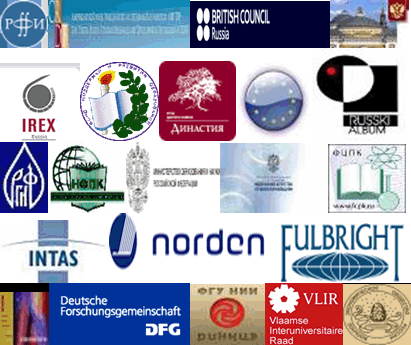 КОНКУРСЫ РОССИЙСКИХ И МЕЖДУНАРОДНЫХ ФОНДОВ И ПРОГРАММ